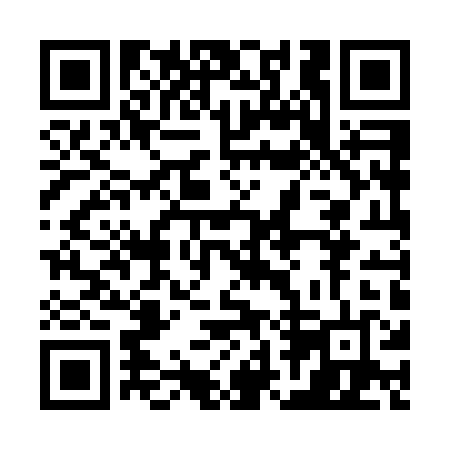 Prayer times for Ferme-Limbour, Quebec, CanadaMon 1 Jul 2024 - Wed 31 Jul 2024High Latitude Method: Angle Based RulePrayer Calculation Method: Islamic Society of North AmericaAsar Calculation Method: HanafiPrayer times provided by https://www.salahtimes.comDateDayFajrSunriseDhuhrAsrMaghribIsha1Mon3:215:191:076:308:5510:532Tue3:225:191:076:308:5510:523Wed3:235:201:076:308:5510:524Thu3:245:201:086:308:5410:515Fri3:255:211:086:308:5410:506Sat3:265:221:086:308:5410:497Sun3:275:231:086:298:5310:488Mon3:285:231:086:298:5310:479Tue3:305:241:086:298:5210:4610Wed3:315:251:086:298:5210:4511Thu3:325:261:096:298:5110:4412Fri3:345:271:096:288:5010:4313Sat3:355:281:096:288:5010:4214Sun3:375:291:096:288:4910:4015Mon3:385:291:096:278:4810:3916Tue3:405:301:096:278:4710:3817Wed3:415:311:096:268:4710:3618Thu3:435:321:096:268:4610:3519Fri3:455:331:096:268:4510:3320Sat3:465:341:096:258:4410:3221Sun3:485:351:096:258:4310:3022Mon3:495:361:096:248:4210:2923Tue3:515:381:106:238:4110:2724Wed3:535:391:106:238:4010:2525Thu3:555:401:106:228:3910:2426Fri3:565:411:106:228:3810:2227Sat3:585:421:106:218:3710:2028Sun4:005:431:096:208:3510:1829Mon4:015:441:096:198:3410:1730Tue4:035:451:096:198:3310:1531Wed4:055:461:096:188:3210:13